1. Пояснительная записка.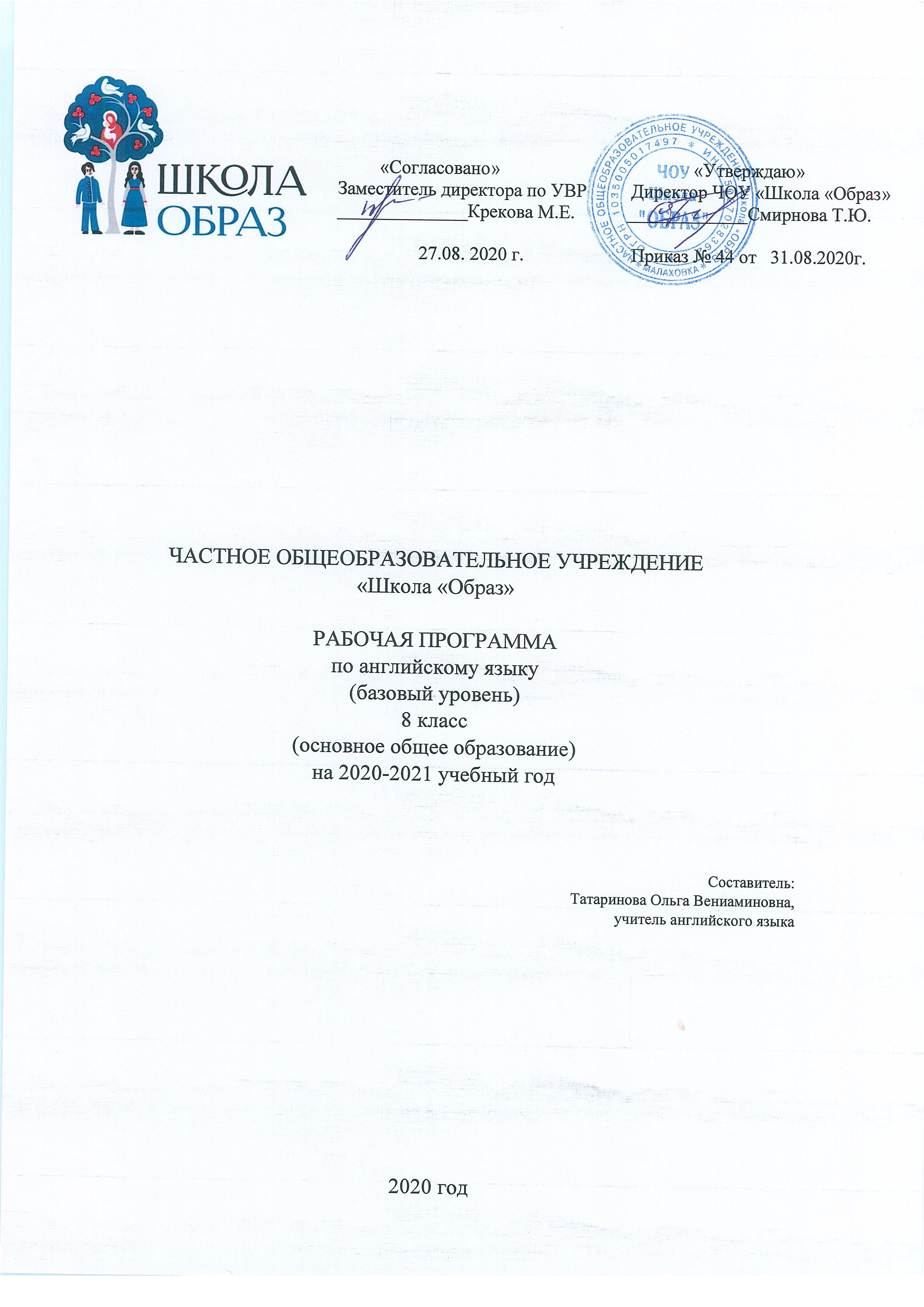 1.1 Статус программы.Рабочая программа по английскому языку на уровень основного общего образования разработана на основе авторской программы под редакцией Апалькова В.Г. «Английский в фокусе. 5-9 классы. Рабочие программы. Предметная линия учебников “Английский в фокусе”». - М.: «Просвещение», 2020 – 2021 уч.г., отвечающей требованиям федерального компонента государственного стандарта основного общего образования по иностранным языкам, рекомендованной Министерством образования и науки РФ, отражающей требования к модернизации содержания обучения и методик преподавания иностранных языков на средней ступени обучения. Реализация учебной программы обеспечивается УМК Ваулиной Ю.Е., Эванс В., Дули Дж., Подоляко О.Е. «Английский язык. Английский в фокусе. Учебник. ФГОС». М.: «Просвещение», 2016 г., включенным в Федеральный Перечень учебников, рекомендованных Министерством образования и науки РФ к использованию в образовательном процессе в общеобразовательных организациях, реализующих образовательные программы общего образования и имеющих государственную аккредитацию на 2020-2021 учебный год. Форма организации учебных занятий: классно-урочная система.Обучение предусматривает изучение всех аспектов языка (чтение, аудирование, устная речь, письмо) на каждом уроке. Тип программы: базовое изучение предмета по английскому языку.1.2 Описание места в учебном плане.ФГОС отводит 507 часов (из расчёта 3 учебных часа в неделю) для обязательного изучения иностранного языка в 5-9 классах. Таким образом, на каждый класс, кроме 9, предполагается выделить по 102 часа, в 9 классе – 99 часов. 2. Планируемые результаты учебного курса.2.1 Коммуникативные умения.2.1.1 Говорение. Диалогическая речь.Выпускник научится:вести диалог (диалог этикетного характера, диалог–-расспрос, диалог побуждение к действию; комбинированный диалог) в стандартных ситуациях неофициального общения в рамках освоенной тематики, соблюдая нормы речевого этикета, принятые в стране изучаемого языка. Выпускник получит возможность научиться:вести диалог-обмен мнениями; брать и давать интервью; вести диалог-расспрос на основе нелинейного текста (таблицы, диаграммы и т. д.).2.1.2 Говорение. Монологическая речь.Выпускник научится:строить связное монологическое высказывание с опорой на зрительную наглядность и/или вербальные опоры (ключевые слова, план, вопросы) в рамках освоенной тематики;описывать события с опорой на зрительную наглядность и/или вербальную опору (ключевые слова, план, вопросы); давать краткую характеристику реальных людей и литературных персонажей; передавать основное содержание прочитанного текста с опорой или без опоры на текст, ключевые слова/ план/ вопросы;описывать картинку/ фото с опорой или без опоры на ключевые слова/ план/ вопросы.Выпускник получит возможность научиться: делать сообщение на заданную тему на основе прочитанного; комментировать факты из прочитанного/ прослушанного текста, выражать и аргументировать свое отношение к прочитанному/ прослушанному; кратко высказываться без предварительной подготовки на заданную тему в соответствии с предложенной ситуацией общения;кратко высказываться с опорой на нелинейный текст (таблицы, диаграммы, расписание и т. п.);кратко излагать результаты выполненной проектной работы.2.1.3 Аудирование.Выпускник научится: воспринимать на слух и понимать основное содержание несложных аутентичных текстов, содержащих некоторое количество неизученных языковых явлений; воспринимать на слух и понимать нужную/интересующую/ запрашиваемую информацию в аутентичных текстах, содержащих как изученные языковые явления, так и некоторое количество неизученных языковых явлений.Выпускник получит возможность научиться:выделять основную тему в воспринимаемом на слух тексте;использовать контекстуальную или языковую догадку при восприятии на слух текстов, содержащих незнакомые слова.2.1.4 Чтение. Выпускник научится: читать и понимать основное содержание несложных аутентичных текстов, содержащие отдельные неизученные языковые явления;читать и находить в несложных аутентичных текстах, содержащих отдельные неизученные языковые явления, нужную/интересующую/ запрашиваемую информацию, представленную в явном и в неявном виде;читать и полностью понимать несложные аутентичные тексты, построенные на изученном языковом материале;выразительно читать вслух небольшие построенные на изученном языковом материале аутентичные тексты, демонстрируя понимание прочитанного.Выпускник получит возможность научиться:устанавливать причинно-следственную взаимосвязь фактов и событий, изложенных в несложном аутентичном тексте;восстанавливать текст из разрозненных абзацев или путем добавления выпущенных фрагментов.2.1.5 Письменная речь. Выпускник научится: заполнять анкеты и формуляры, сообщая о себе основные сведения (имя, фамилия, пол, возраст, гражданство, национальность, адрес и т. д.);писать короткие поздравления с днем рождения и другими праздниками, с употреблением формул речевого этикета, принятых в стране изучаемого языка, выражать пожелания (объемом 30–40 слов, включая адрес);писать личное письмо в ответ на письмо-стимул с употреблением формул речевого этикета, принятых в стране изучаемого языка: сообщать краткие сведения о себе и запрашивать аналогичную информацию о друге по переписке; выражать благодарность, извинения, просьбу; давать совет и т. д. (объемом 100–120 слов, включая адрес);писать небольшие письменные высказывания с опорой на образец/ план.Выпускник получит возможность научиться:делать краткие выписки из текста с целью их использования в собственных устных высказываниях;писать электронное письмо (e-mail) зарубежному другу в ответ на электронное письмо-стимул;составлять план/ тезисы устного или письменного сообщения; кратко излагать в письменном виде результаты проектной деятельности;писать небольшое письменное высказывание с опорой на нелинейный текст (таблицы, диаграммы и т. п.).2.2 Языковые навыки и средства оперирования ими.2.2.1 Орфография и пунктуация.Выпускник научится:правильно писать изученные слова;правильно ставить знаки препинания в конце предложения: точку в конце повествовательного предложения, вопросительный знак в конце вопросительного предложения, восклицательный знак в конце восклицательного предложения;расставлять в личном письме знаки препинания, диктуемые его форматом, в соответствии с нормами, принятыми в стране изучаемого языка.Выпускник получит возможность научиться:сравнивать и анализировать буквосочетания английского языка и их транскрипцию.2.2.2 Фонетическая сторона речи.Выпускник научится:различать на слух и адекватно, без фонематических ошибок, ведущих к сбою коммуникации, произносить слова изучаемого иностранного языка;соблюдать правильное ударение в изученных словах;различать коммуникативные типы предложений по их интонации;членить предложение на смысловые группы;адекватно, без ошибок, ведущих к сбою коммуникации, произносить фразы с точки зрения их ритмико-интонационных особенностей (побудительное предложение; общий, специальный, альтернативный и разделительный вопросы), в том числе, соблюдая правило отсутствия фразового ударения на служебных словах.Выпускник получит возможность научиться:выражать модальные значения, чувства и эмоции с помощью интонации;различать британские и американские варианты английского языка в прослушанных высказываниях.2.2.3 Лексическая сторона речи.Выпускник научится:узнавать в письменном и звучащем тексте изученные лексические единицы (слова, словосочетания, реплики-клише речевого этикета), в том числе многозначные в пределах тематики основной школы;употреблять в устной и письменной речи в их основном значении изученные лексические единицы (слова, словосочетания, реплики-клише речевого этикета), в том числе многозначные, в пределах тематики основной школы в соответствии с решаемой коммуникативной задачей;соблюдать существующие в английском языке нормы лексической сочетаемости;распознавать и образовывать родственные слова с использованием словосложения и конверсии в пределах тематики основной школы в соответствии с решаемой коммуникативной задачей;распознавать и образовывать родственные слова с использованием аффиксации в пределах тематики основной школы в соответствии с решаемой коммуникативной задачей: глаголы при помощи аффиксов dis-, mis-, re-, -ize/-ise; имена существительные при помощи суффиксов -or/ -er, -ist , -sion/-tion, -nce/-ence, -ment, -ity , -ness, -ship, -ing; имена прилагательные при помощи аффиксов inter-; -y, -ly, -ful , -al , -ic, -ian/an, -ing; -ous, -able/ible, -less, -ive;наречия при помощи суффикса -ly;имена существительные, имена прилагательные, наречия при помощи отрицательных префиксов un-, im-/in-;числительные при помощи суффиксов -teen, -ty; -th.Выпускник получит возможность научиться:распознавать и употреблять в речи в нескольких значениях многозначные слова, изученные в пределах тематики основной школы;знать различия между явлениями синонимии и антонимии; употреблять в речи изученные синонимы и антонимы адекватно ситуации общения;распознавать и употреблять в речи наиболее распространенные фразовые глаголы;распознавать принадлежность слов к частям речи по аффиксам;распознавать и употреблять в речи различные средства связи в тексте для обеспечения его целостности (firstly, to begin with, however, as for me, finally, at last, etc.);использовать языковую догадку в процессе чтения и аудирования (догадываться о значении незнакомых слов по контексту, по сходству с русским/ родным языком, по словообразовательным элементам.2.2.4 Грамматическая сторона речи.Выпускник научится:оперировать в процессе устного и письменного общения основными синтаксическими конструкциями и морфологическими формами в соответствии с коммуникативной задачей в коммуникативно-значимом контексте:распознавать и употреблять в речи различные коммуникативные типы предложений: повествовательные (в утвердительной и отрицательной форме) вопросительные (общий, специальный, альтернативный и разделительный вопросы), побудительные (в утвердительной и отрицательной форме) и восклицательные;распознавать и употреблять в речи распространенные и нераспространенные простые предложения, в том числе с несколькими обстоятельствами, следующими в определенном порядке;распознавать и употреблять в речи предложения с начальным It;распознавать и употреблять в речи предложения с начальным There + to be;распознавать и употреблять в речи сложносочиненные предложения с сочинительными союзами and, but, or;распознавать и употреблять в речи сложноподчиненные предложения с союзами и союзными словами because, if, that, who, which, what, when, where, how, why;использовать косвенную речь в утвердительных и вопросительных предложениях в настоящем и прошедшем времени;распознавать и употреблять в речи условные предложения реального характера (Conditional I – If I see Jim, I’ll invite him to our school party) и нереального характера (Conditional II – If I were you, I would start learning French);распознавать и употреблять в речи имена существительные в единственном числе и во множественном числе, образованные по правилу, и исключения;распознавать и употреблять в речи существительные с определенным/ неопределенным/нулевым артиклем;распознавать и употреблять в речи местоимения: личные (в именительном и объектном падежах, в абсолютной форме), притяжательные, возвратные, указательные, неопределенные и их производные, относительные, вопросительные;распознавать и употреблять в речи имена прилагательные в положительной, сравнительной и превосходной степенях, образованные по правилу, и исключения;распознавать и употреблять в речи наречия времени и образа действия и слова, выражающие количество (many/much, few/a few, little/a little); наречия в положительной, сравнительной и превосходной степенях, образованные по правилу и исключения;распознавать и употреблять в речи количественные и порядковые числительные;распознавать и употреблять в речи глаголы в наиболее употребительных временных формах действительного залога: Present Simple, Future Simple и Past Simple, Present и Past Continuous, Present Perfect;распознавать и употреблять в речи различные грамматические средства для выражения будущего времени: Simple Future, to be going to, Present Continuous;распознавать и употреблять в речи модальные глаголы и их эквиваленты (may, can, could, be able to, must, have to, should);распознавать и употреблять в речи глаголы в следующих формах страдательного залога: Present Simple Passive, Past Simple Passive;распознавать и употреблять в речи предлоги места, времени, направления; предлоги, употребляемые при глаголах в страдательном залоге.Выпускник получит возможность научиться:распознавать сложноподчиненные предложения с придаточными: времени с союзом since; цели с союзом so that; условия с союзом unless; определительными с союзами who, which, that;распознавать и употреблять в речи сложноподчиненные предложения с союзами whoever, whatever, however, whenever;распознавать и употреблять в речи предложения с конструкциями as … as; not so … as; either … or; neither … nor;распознавать и употреблять в речи предложения с конструкцией I wish;распознавать и употреблять в речи конструкции с глаголами на -ing: to love/hate doing something; Stop talking;распознавать и употреблять в речи конструкции It takes me …to do something; to look / feel / be happy;распознавать и употреблять в речи определения, выраженные прилагательными, в правильном порядке их следования;распознавать и употреблять в речи глаголы во временных формах действительного залога: Past Perfect, Present Perfect Continuous, Future-in-the-Past;распознавать и употреблять в речи глаголы в формах страдательного залога Future Simple Passive, Present Perfect Passive;распознавать и употреблять в речи модальные глаголы need, shall, might, would;распознавать по формальным признакам и понимать значение неличных форм глагола (инфинитива, герундия, причастия I и II, отглагольного существительного) без различения их функций и употреблять их в речи;распознавать и употреблять в речи словосочетания «Причастие I+существительное» (a playing child) и «Причастие II+существительное» (a written poem).2.3 Социокультурные знания и умения.Выпускник научится:употреблять в устной и письменной речи в ситуациях формального и неформального общения основные нормы речевого этикета, принятые в странах изучаемого языка;представлять родную страну и культуру на английском языке;понимать социокультурные реалии при чтении и аудировании в рамках изученного материала.Выпускник получит возможность научиться:использовать социокультурные реалии при создании устных и письменных высказываний;находить сходство и различие в традициях родной страны и страны/стран изучаемого языка.2.4 Компенсаторные умения.Выпускник научится:выходить из положения при дефиците языковых средств: использовать переспрос при говорении.Выпускник получит возможность научиться:использовать перифраз, синонимические и антонимические средства при говорении;пользоваться языковой и контекстуальной догадкой при аудировании и чтении.3. Содержание курса.3.1. Предметное содержание речи.1. Межличностные взаимоотношения в семье, со сверстниками; решение конфликтных ситуаций. Внешность и черты характера человека.2. Досуг и увлечения (чтение, кино, театр, музеи, музыка). Виды отдыха, путешествия. Молодёжная мода. Покупки.3. Здоровый образ жизни: режим труда и отдыха, спорт, сбалансированное питание, отказ от вредных привычек.4. Школьное	образование,	школьная жизнь, изучаемые предметы и отношение к ним. Переписка с зарубежными сверстниками. Каникулы в различное время года.5. Мир профессии. Проблемы выбора профессии. Роль иностранного языка в планах на будущее.6. Вселенная и человек. Природа: флора и фауна. Проблемы экологии. Защита окружающей среды. Климат, погода. Уcловия проживания в городской/сельской местности. Транспорт.7. Средства массовой информации и коммуникации (пресса, телевидение, радио, Интернет).8. Страна/страны изучаемого языка и родная страна, их географическое положение, столицы и крупные города, регионы, достопримечательности, культурные особенности (национальные праздники, знаменательные даты, традиции, обычаи), страницы истории, выдающиеся люди, их вклад в науку и мировую культуру.3.2.Коммуникативные умения по видам речевой деятельности.3.2.1. Говорение.1. Диалогическая речь:Уметь вести: диалоги этикетного характера, диалог-расспрос, диалог-побуждение к действию, диалог – обмен мнениями, комбинированные диалоги. Объём диалога – от 3 реплик (5–7 классы) до 4–5 реплик (8–9 классы) со стороны каждого учащегося. Продолжительность диалога – 2,5–3 мин (9 класс).2. Монологическая речь.Уметь пользоваться:основными коммуникативными типами речи: описанием, сообщением, рассказом (включающим эмоционально-оценочные суждения), рассуждением (характеристикой) с высказыванием своего мнения и краткой аргументацией с опорой и без опоры на прочитанный или услышанный текст либо заданную коммуникативную ситуацию. Объем монологического высказывания – от 8–10 фраз (5–7 классы) до 10–12 фраз (8–9 классы). Продолжительность монолога – 1,5–2 мин (9 класс).3.2.2. Аудирование.Дальнейшее развитие и совершенствование восприятия и понимания на слух аутентичных аудио- и видеотекстов с разной глубиной проникновения в их содержание (с пониманием основного содержания, с выборочным и полным пониманием воспринимаемого на слух текста) в зависимости от коммуникативной задачи и функционального типа текста.Жанры текстов: прагматические, публицистические.Типы текстов: объявление, реклама, сообщение, рассказ, диалог-интервью, стихотворение и др.Содержание текстов должно соответствовать возрастным особенностям и интересам учащихся и иметь образовательную и воспитательную ценность.Аудирование с полным пониманием содержания осуществляется на несложных текстах, построенных на полностью знакомом учащимся языковом материале. Время звучания текстов для аудирования – до 1 мин.Аудирование с пониманием основного содержания текста осуществляется на аутентичном материале, содержащем наряду с изученными и некоторое количество незнакомых языковых явлений. Время звучания текстов для аудирования – до 2 мин.Аудирование с выборочным пониманием нужной или интересующей информации предполагает умение выделить значимую информацию в одном или нескольких аутентичных коротких текстах прагматического характера, опуская избыточную информацию. Время звучания текстов для аудирования – до 1,5 мин.3.2.3. Чтение.Уметь: читать и понимать аутентичные тексты с различной глубиной и точностью проникновения в их содержание (в зависимости от вида чтения): с пониманием основного содержания (ознакомительное чтение); с полным пониманием содержания (изучающее чтение); с выборочным пониманием нужной или интересующей информации (просмотровое/поисковое чтение).3.2.4. Письменная речь.Уметь:– писать короткие поздравления с днем рождения и другими праздниками, выражать пожелания (объёмом 30–40 слов, включая адрес);– заполнять формуляры, бланки (указывать имя, фамилию, пол, гражданство, адрес);– писать личное письмо с опорой и без опоры на образец (расспрашивать адресата о его жизни, делах, сообщать то же самое о себе, выражать благодарность, давать совет, просить о чём-либо). Объём личного письма – около 100–110 слов, включая адрес;– составлять план, тезисы устного или письменного сообщения, кратко излагать результаты проектной деятельности.3.3. Языковые средства и навыки пользования ими.3.3.1. Орфография.Знание правил чтения и орфографии и навыки их применения на основе изучаемого лексико-грамматического материала.3.3.2. Фонетическая сторона речи.Навыки адекватного произношения и различения на слух всех звуков изучаемого иностранного языка в потоке речи, соблюдение ударения и интонации в словах и фразах, ритмико-интонационные навыки произношения различных типов предложений.3.3.3. Лексическая сторона речи.Овладение лексическими единицами, обслуживающими новые темы, проблемы и ситуации общения в пределах тематики основной школы, в объёме 1200 единиц (включая 500, усвоенных в начальной школе). Лексические единицы включают устойчивые словосочетания, оценочную лексику, реплики-клише речевого этикета, отражающие культуру стран изучаемого языка.Основные способы словообразования: аффиксация:  глаголов -dis- (disagree), -mis- (misunderstand), -re- (rewrite); ize/ise (revise); существительных	-sion/-tion (conclusion/celebration), -ance/-ence (performance/influence), -ment (environment), -ity (possibility), -ness (kindness), -ship (friendship), -ist (optimist), -ing (meeting); прилагательных un- (unpleasant), im-/in- (impolite/independent), inter- (international); -y (buzy), -ly (lovely), -ful (careful), -al (historical), -ic (scientific), -ian/-an (Russian), -ing (loving); -ous (dangerous), -able/-ible (enjoyable/responsible), -less (harmless), -ive (native); наречий -ly (usually);  числительных -teen (fifteen), -ty (seventy), -th (sixth); словосложение:  существительное + существительное (peacemaker); прилагательное + прилагательное (well-known);  прилагательное + существительное (blackboard);  местоимение + существительное (self-respect); 3) конверсия:образование существительных от неопределённой формы глагола (to play – play);образование прилагательных от существительных (cold – cold winter).Распознавание и использование интернациональных слов (doctor).Представления о синонимии, антонимии, лексической сочетаемости, многозначности.3.3.4. Грамматическая сторона речи.Дальнейшее расширение объёма значений грамматических средств, изученных ранее, и знакомство с новыми грамматическими явлениями. Нераспространённые и распространённые простые предложения, в том числе с несколькими обстоятельствами, следующими в определённом порядке (We moved to a new house last year); предложения с начальным ‘It’ и с начальным ‘There + to be’ (It’s cold. It’s five o’clock. It’s interesting. It was winter. There are a lot of trees in the park).Сложносочинённые предложения с сочинительными союзами and, but, or.Сложноподчинённые предложения с союзами и союзными словами what, when, why, which, that, who, if, because, that’s why, than, so.Сложноподчинённые предложения с придаточными: времени с союзами for, since, during; цели с союзом so, that; условия с союзом unless; определительными с союзами who, which, that.Сложноподчинённые предложения с союзами whoever, whatever, however, whenever.Условные предложения реального (Conditional I – If it doesn’t rain, they’ll go for a picnic) и нереального характера (Conditional II – If I were rich, I would help the endangered animals; Conditional III – If she had asked me, I would have helped her).Все типы вопросительных предложений (общий, специальный, альтернативный, разделительный вопросы в Present, Future, Past Simple; Present Perfect; Present Continuous).Побудительные предложения в утвердительной (Be careful) и отрицательной (Don’t worry) форме.Предложения с конструкциями as ... as, not so ... as, either ... or, neither ... nor.Конструкция to be going to (для выражения будущего действия).Конструкции It takes me ... to do something; to look/feel/be happy.Конструкции be/get used to something; be/get used to doing something.Конструкции с инфинитивом типа I saw Jim ride/riding his bike. I want you to meet me at the station tomorrow. She seems to be a good friend.Правильные и неправильные глаголы в формах действительного залога в изъявительном наклонении (Present, Past, Future Simple; Present, Past Perfect; Present, Past, Future Continuous; Present Perfect Continuous; Future-in-the-Past).Глаголы в видо-временных формах страдательного залога (Present, Past, Future Simple Passive; Past Perfect Passive).Модальные глаголы и их эквиваленты (can/could/be able to, may/might, must/have to, shall/should, would, need).Косвенная речь в утвердительных, вопросительных и отрицательных предложениях в настоящем и прошедшем времени. Согласование времён в рамках сложного предложения в плане настоящего и прошлого.Причастия настоящего и прошедшего времени.Неличные формы глагола (герундий, причастия настоящего и прошедшего времени) без различения их функций.Фразовые глаголы, обслуживающие темы, отобранные для данного этапа обучения.Определённый, неопределённый и нулевой артикли (в том числе c географическими названиями).Неисчисляемые и исчисляемые существительные (a pencil, water), существительные с причастиями настоящего и прошедшего времени (a burning house, a written letter). Существительные в функции прилагательного (art gallery).Степени сравнения прилагательных и наречий, в том числе образованных не по правилу (little – less – least).Личные местоимения в именительном (my) и объектном (me) падежах, а также в абсолютной форме (mine). Неопределённые местоимения (some, any). Возвратные местоимения, неопределённые местоимения и их производные (somebody, anything, nobody, everything и т. д.).Наречия, оканчивающиеся на -ly (early), а также совпадающие по форме с прилагательными (fast, high).Устойчивые словоформы в функции наречия типа sometimes, at last, at least и т. д.Числительные для обозначения дат и больших чисел.3.4. Социокультурная осведомлённость.Умение осуществлять межличностное и межкультурное общение, используя знания о национально-культурных особенностях своей страны и страны/стран изучаемого языка, полученные на уроках иностранного языка и в процессе изучения других предметов (знания межпредметного характера). Это предполагает овладение:– знаниями о значении родного и иностранного языков в современном мире;– сведениями о социокультурном портрете стран, говорящих на иностранном языке, их символике и культурном наследии;– употребительной фоновой лексикой и реалиями страны изучаемого языка: традициями (в проведении выходных дней, основных национальных праздников), распространёнными образцами фольклора (скороговорками, поговорками, пословицами);– представлением о сходстве и различиях в традициях своей страны и стран изучаемого языка; об особенностях их образа жизни, быта, культуры (всемирно известных достопримечательностях, выдающихся людях и их вкладе в мировую культуру); о некоторых произведениях художественной литературы на изучаемом иностранном языке;– умением распознавать и употреблять в устной и письменной речи в ситуациях формального и неформального общения основные нормы речевого этикета, принятые в странах изучаемого языка (реплики-клише, наиболее распространённую оценочную лексику);– умением представлять родную страну и культуру на иностранном языке; оказывать помощь зарубежным гостям в нашей стране в ситуациях повседневного общения.3.5. Компенсаторные умения.Совершенствуются умения:– переспрашивать, просить повторить, уточняя значение незнакомых слов;– использовать	в качестве	опоры при собственных высказываниях ключевые слова, план к тексту, тематический словарь и т. д.;– прогнозировать содержание текста на основе заголовка, предварительно поставленных вопросов;– догадываться о значении незнакомых слов по контексту, по используемым собеседником жестам и мимике;– использовать синонимы, антонимы, описания понятия при дефиците языковых средств.3.6. Общеучебные умения.Формируются и совершенствуются умения:– работать с информацией: сокращение, расширение устной и письменной информации, создание второго текста по аналогии, заполнение таблиц;– работать с прослушанным/прочитанным текстом: извлечение основной информации, извлечение запрашиваемой или нужной информации, извлечение полной и точной  информации;– работать с разными источниками на иностранном языке: справочными материалами, словарями, Интернет-ресурсами, литературой;– планировать и осуществлять учебно-исследовательскую работу: выбор темы исследования, составление плана работы, знакомство с исследовательскими методами (наблюдение, анкетирование, интервьюирование), анализ полученных данных и их интерпретация, разработка краткосрочного проекта и его устная презентация с аргументацией, ответы на вопросы по проекту; участвовать в работе над долгосрочным проектом; взаимодействовать в группе с другими участниками проектной деятельности;– самостоятельно работать, рационально организовывая свой труд в классе и дома.3.7. Специальные учебные умения.Формируются и совершенствуются умения:– находить ключевые слова и социокультурные реалии при работе с текстом;– семантизировать слова на основе языковой догадки; – осуществлять словообразовательный анализ; – выборочно использовать перевод; – пользоваться двуязычным и толковым словарями;– участвовать в проектной деятельности межпредметного характера.Тематическое планирование. 8 класс.Календарно-тематическое планирование. 8 класс.№Наименование разделаКоличество часов по РП учителяКонтрольные и проверочные работы по темам1.Общение121 диктант, 1 урок пересказа3 промежуточных теста1 контрольная работа2.Продукты питания и покупки131 диктант, 1 урок пересказа3 промежуточных теста1 контрольная работа3.Великие умы человечества131 диктант, 1 урок пересказа3 промежуточных теста1 контрольная работа4.Будь самим собой131 диктант, 1 урок пересказа3 промежуточных теста1 контрольная работа5.Глобальные проблемы человечества121 диктант, 1 урок пересказа3 промежуточных теста1 контрольная работа6.Культурные обмены121 диктант, 1 урок пересказа3 промежуточных теста1 контрольная работа7.Образование121 диктант, 1 урок пересказа3 промежуточных теста1 контрольная работа8.На досуге151 диктант, 1 урок пересказа3 промежуточных теста1 контрольная работа№Тема урокаДата по плануДата по фактуПримечания1Вводный урок1 неделя21а Новая лексика, развитие навыков чтения1 неделя31б Развитие навыков аудирования и говорения1 неделя 41с Грамматика: настоящие времена2 неделя51д  Лексика по теме и развитие навыков говорения2 неделя61е Развитие навыков письма2 неделя71f English in use3 неделя8Правила общения в Великобритании3 неделя9Правила общения в Россиии3 неделя10Конфликты и способы их разрешения4 неделя11Подготовка к тесту4 неделя12Тест по модулю 1.4 неделя13Книга для чтения ( эпизод 1)5 неделя14Модуль 2а Новая лексика и чтение5 неделя152в Развитие навыков аудирования и говорения5 неделя162с Грамматика Present Perfect6 неделя172d Новая лексика и развитие навыков говорения6 неделя18Развитие навыков письма6 неделя19English in use7 неделя20Благотворительность начинается с помощи близким7 неделя21Особенности русской национальной кухни7 неделя22Какой пакет выбрать для покупок8 неделя23Подготовка к тесту 28 неделя24Тест 28 неделя25Книга для чтения ( эпизод 2)9 неделя26Введение новой лексики и чтение9 неделя27Развитие навыков аудирования9 неделя28Развитие навыков чтения10 неделя29Развитие навыков говорения10 неделя30Present Perfect10 неделя31Грамматика: Present Perfect Continuous11 неделя32Грамматика: множественное число11 неделя33Новая лексика по теме11 неделя34Развитие навыков письма12 неделя35Порядок прилагательных в предложении12 неделя36Фразовые глаголы, словообразование12 неделя37Развитие навыков чтения13 неделя38Подготовка к тесту13 неделя39Тест по модулю 313 неделя40Развитие навыков чтения14 неделя41Новая лексика по теме14 неделя42Past Perfect, Past Perfect Continuous14 неделя43Грамматика: Past Simple, Past Continuous15 неделя44Развитие навыков чтения: Мария Кюри15 неделя45Идиомы анг языка15 неделя46Развитие навыков чтения16 неделя47Развитие навыков письма16 неделя48Развитие навыков письма16 неделя49Грамматика словообразование17 неделя50Тест по модулю 417 неделя515а в  Новая лексика и развитие навыков чтения17 неделя525с Грамматика : infinitive18 неделя535d Новая лексика по теме и навыки говорения18 неделя545еРазвитие навыков письма18 неделя555f English in use19 неделя56Шотландские коровы19 неделя57Мир природы: ландыш19 неделя58Торнадо. Град20 неделя59Подготовка к тесту 520 неделя60Тест 520 неделя61Книга для чтения (эпизод 5)21 неделя62Модуль 6 Новая лексика и развитие навыков чтения21 неделя63Развитие навыков аудирования и говорения21 неделя64Грамматика: косвенная речь22 неделя65Новая лексика и развитие навыков говорения22 неделя66Развитие навыков письма: письмо благодарность22 неделя67English in use23 неделя68История реки: Темза23 неделя69Кижи23 неделя70Памятники мировой культуры в опасности24 неделя71Подготовка к тесту 624 неделя72Тест 624 неделя73Книга для чтения( эпизод 6)25 неделя74Модуль 7 Новая лексика по теме и навыки чтения25 неделя75Развитие навыков аудирования и говорения25 неделя76Грамматика модальные глаголы26 неделя77Новый вокабуляр и развитие навыков говорения26 неделя78Развитие навыков письма26 неделя79English in use27 неделя80Колледж Св. Троицы в Дублине: 400 лет истории27 неделя81Пользование компьютерной сетью27 неделя82Подготовка к тесту 728 неделя83Тест 728 неделя84Книга для чтения ( эпизод 7)28 неделя85Модуль 8 Новая лексика и развитие навыков чтения29 неделя86Развитие навыков аудирования 29 неделя87Развитие навыков говорения29 неделя88Грамматика: условные предложения30 неделя89Новая лексика и развитие навыков говорения30 неделя90Развитие навыков письма: запрос, заявление30 неделя91English in use31 неделя92Талисманы31 неделя93Праздник Севера 31 неделя94Экологический проект A.W.A.R.E32 неделя95Подготовка к тесту 832 неделя96Тест 832 неделя97Книга для чтения (эпизод 8)33 неделя98Итоговый тест33неделя99Резервные уроки33 неделя100Резервные уроки34 неделя101Резервные уроки34 неделя102Резервные уроки34 неделя